Jedálny lístok na 17. týždeň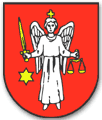                              22.04.2024 – 26.04.2024Pondelok   22. apríl   2024Polievka:      Krémová brokolicová, krutóny                             (1,7)                                                                    Kuracie prsia na hrášku, tarhoňa, uhorka            (1)                          Utorok       23. apríl 2024Polievka:      Mrkvová s cestovinou                                              (1)                                                            Mletý rezeň so syrom, var. zemiaky, čalamáda   (1,3)Streda        24. apríl  2024             Polievka:      Šošovicová so zeleninou                                        (1,9)                                                                                                                      Brav. stehno na smotane, domáca knedľa          (1,7)                                   Štvrtok       25. apríl  2024Polievka:     Rascová s vajíčkom                                                  (3)                                                                                               Hovädzí mexický guláš, ryža                                  (1,7)                                                                                 Piatok         26. apríl 2024Polievka:       Hrachová so zeleninou                                             (1)                  1:     Kuracie prsia v jogurte, ryža                                 (1,7)                   2:     Dukátové buchtičky                                              (1,7) Zmena jedálneho lístku  vyhradená                    Prosíme stravníkov, aby obedáre neposielali na niekoľko dní dopreduAle iba jeden deň vopred. Ostatní stravníci si môžu obedy objednávať deň vopred na tel.čísle:         033/55 92 440Alergény: 1-lepok, 2- kôrovce, 3- vajcia, 4- ryby, 5- arašidy, 6- sója, 7- mlieko, 8- orechy, mandle, 9- zeler, 10- horčica, 11- sezamové semená, 12- oxid siričitý a siričitany, 13- vlčí bôb,14-  mäkkýše, a výrobky z nich. Tel. číslo kuchyňa: 033 55 92 440  , http://www.jaslovske-bohunice.sk/obcan/sluzbyobce/stravovanie/Objednávanie stravných lístkov:             0905 286 649